 ATIVIDADE INTERDISCIPLINAR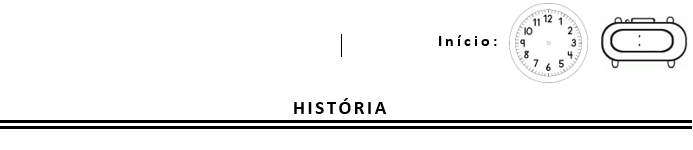 ATIVIDADE ON LINEPARA ESSA ATIVIDADE VOCÊ PRECISARÁ DE: UMA FOLHA SULFITE, RÉGUA, LÁPIS DE COR, GIZ DE CERA, CANETINHA E ESPELHO.                                                                                                                                         PROPOSTA:PRIMEIRO SERÁ FEITA A LEITURA DA HISTÓRIA: “ A COR DE CAROLINA”.A PROFESSORA SORTEARÁ QUEM RESPONDERÁ A INTERPRETAÇÃO ORAL DA HISTÓRIA E FARÁ A ANÁLISE FONOLÓGICA.FAREMOS A MARGEM NA FOLHA DE SULFITE COM A RÉGUA.EM SEGUIDA, CADA ALUNO SE OLHARÁ NO ESPELHO, OBSERVANDO TODAS AS PARTES DO SEU CORPO, OLHOS, CABELOS, ORELHAS NARIZ, BOCA.APÓS TER SE OBSERVADO NO ESPELHO,CADA UM DE VOCÊS FARÁ O DESENHO DE UMA  FIGURA HUMANA.